ตัวอย่างแบบการขออนุมัติและเบิกจ่ายค่าใช้จ่ายในการเดินทางไปราชการ  (รายบุคคล)(การจัดการแข่งขันกีฬามหาวิทยาลัยแห่งประเทศไทย ครั้งที่ 43 “กันเกราเกมส์”)				บันทึกข้อความ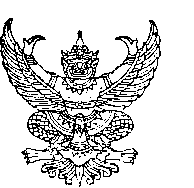 ส่วนราชการ ฝ่าย..............................................................................................โทร.............................ที่................................................................วันที่....................................................................................เรื่อง	ขออนุมัติและเบิกจ่ายค่าใช้จ่ายในการเดินทางไปราชการในราชอาณาจักรเรียน	ประธานคณะกรรมการฝ่าย.........................................................		ด้วย นาย/นาง/นางสาว..................................................................................................ที่อยู่ปัจจุบัน........................................................มีภารกิจต้องเดินทางไปราชการเพื่อปฏิบัติราชการในการแข่งขันกีฬามหาวิทยาลัยแห่งประเทศไทย ครั้งที่ 43 “กันเกราเกมส์”ตำแหน่ง .........................................................ระหว่างวันที่.................... เดือน .............พ.ศ. .............ถึงวันที่.................. เดือน ............................. พ.ศ. .......ณ .............................รวมเวลา.....................วัน  		บัดนี้การดำเนินภารกิจได้เสร็จสิ้นแล้ว จึงใคร่ขออนุมัติเบิกจ่ายค่าใช้จ่ายในการเดินทางดังกล่าว ดังนี้		1. ค่ายานพาหนะเหมาจ่าย			จำนวน	............................. บาท			2. ค่าที่พักเหมาจ่าย อัตรา 500 บาท x...........คืน	จำนวน .............................. บาท				รวมเป็นเงินทั้งสิ้น		จำนวน.................................บาท		จึงเรียนมาเพื่อโปรดพิจารณา			ลงชื่อผู้รับเงิน.................................................. 				(.....................................................)			ตำแหน่ง......................................................เรียน  ประธาน.....................................................................	ได้ตรวจสอบเอกสารแล้วถูกต้อง					อนุมัติมีงบประมาณเพียงพอ เห็นควรอนุมัติและเบิกจ่าย				ไม่อนุมัติลงชื่อ.............................................ผู้ตรวจสอบ		ลงชื่อ.............................................ผู้อนุมัติ    (...............................................)			               (...............................................)	หมายเหตุ  หลักฐานประกอบการเบิกจ่าย   :   คำสั่งแต่งตั้งหรือหนังสือเชิญเข้าร่วมตัวอย่างแบบค่าตอบแทนคณะกรรมการ/กรรมการ/วิทยากรใบสำคัญรับเงิน						วันที่   ……………………..……………......…………ข้าพเจ้า …………………………...……….………………............. อยู่บ้านเลขที่   ……….... หมู่ที่  .................ตำบล    ....................................   อำเภอ  ...................................... จังหวัด  ............................................ได้รับเงินจาก  มหาวิทยาลัยอุบลราชธานีดังรายการต่อไปนี้  : -							ลงชื่อ……………………………….………ผู้รับเงิน      (  .............................................  )ลงชื่อ………………………….…….....…ผู้จ่ายเงิน               ( .............................................)ตัวอย่างแบบการเบิกจ่ายค่าอาหาร/ค่าอาหารว่างและเครื่องดื่ม/ค่าเลี้ยงรับรอง/ค่าโทรศัพท์ใบสำคัญรับเงิน						วันที่   ……………………..……………......…………ข้าพเจ้า …………………………...……….………………............. อยู่บ้านเลขที่   ……….... หมู่ที่  .................ตำบล    ....................................   อำเภอ  ...................................... จังหวัด  ............................................ได้รับเงินจาก  มหาวิทยาลัยอุบลราชธานีดังรายการต่อไปนี้  : -							ลงชื่อ……………………………….………ผู้รับเงิน   (  .............................................  )ลงชื่อ………………………….…….....…ผู้จ่ายเงิน               ( .............................................)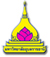  ตัวอย่าง	ใบรับรองแทนใบเสร็จรับเงิน
  ส่วนราชการ  มหาวิทยาลัยอุบลราชธานีขอรับรองว่ารายจ่ายข้างต้นไม่อาจเรียกใบเสร็จรับเงินจากผู้รับได้ และข้าพเจ้าได้จ่ายไปในงานราชการโดยแท้								ลงชื่อผู้จ่ายเงิน………………………………………..
							  (.....................................................)หลักฐานการจ่ายค่าตอบแทนกรรมการในคณะกรรมการ....................................................................
ส่วนราชการ       ................มหาวิทยาลัยอุบลราชธานี..........................การประชุมเรื่อง  .................................................................................................... ครั้งที่ .......................วันที่ ............ เดือน ......................... พ.ศ. ..................  สถานที่ประชุม ..................................................
(.....................................................................................................................................................)				สัญญาการยืมเงิน				เลขที่............................
ยื่นต่อ 	เรียน  อธิการบดี							     วันครบกำหนด	
	ข้าพเจ้า.................................................................................................. ตำแหน่ง ...................................................................................
	สังกัด ....................................................................................................................... จังหวัด ...................................................................
	มีความประสงค์ขอยืมเงินจาก ..................................................................................................................................................................
	เพื่อเป็นค่าใช้จ่ายในการ .......................................................................................................................................ดังรายละเอียดต่อไปนี้	-ยืมเงินทดรองจ่ายค่าอาหารว่างและเครื่องดื่ม 						
	อัตรา...................บาท..............คน..........มื้อ................. (ตัวอักษร)  (..............................................................................................................................)				
	ข้าพเจ้าสัญญาว่าจะปฏิบัติตามระเบียบของทางราชการทุกประการ และจำนำใบสำคัญจ่ายที่ถูกต้อง
พร้อมทั้งเงินเหลือจ่าย (ถ้ามี) ส่งใช้ภายในกำหนดไว้ในระเบียบการเบิกจ่ายจากคลัง คือภายใน....................วัน
นับแต่วันที่ได้รับเงินยืมนี้ ถ้าข้าพเจ้าไม่ส่งตามกำหนดข้าพเจ้ายอมให้หักเงินเดือน ค่าจ้าง เบี้ยหวัด บำเหน็จ บำนาญ
หรือเงินอื่นใดที่ข้าพเจ้าจะพึงได้รับจากทางราชการ ชดใช้จำนวนเงินที่ยืมไปจนครบได้ทันที							ลายมือชื่อ...............................................ผู้ยืม
							           (...............................................)
							วันที่.............................................................
เรียน  อธิการบดี								คำอนุมัติ
	ได้ตรวจสอบแล้ว เห็นควรอนุมัติให้ยืมเงินตามใบยืม		อนุมัติให้ยืมตามเงื่อนไขข้างต้นได้
ฉบับนี้ได้		จำนวน.................................... บาท		เป็นเงิน ....................................................... บาท
(.........................................................................................................)	       (…………….…………..............................................................................)

			ลงชื่อ...........................................			ลงชื่อผู้อนุมัติ...................................................
			วันที่............................................	         		      วันที่........................................................
						ใบรับเงิน
	ได้รับเงินยืมจำนวน........................................บาท (...............................................................................................................................)
ไปเป็นการถูกต้องแล้ว
ลงชื่อ......................................................................................ผู้รับเงิน		วันที่.....................................................
					        รายการส่งใช้เงินยืมรายการจำนวนเงินจำนวนเงิน - ค่าตอบแทนคณะกรรมการ/กรรมการ/วิทยากร วันที่............................................    อัตรา........................................................................    สถานที่ประชุม.........................................................จำนวนเงิน                  รายการจำนวนเงินจำนวนเงินตัวอย่างเช่น ค่าอาหารเหมาจ่ายในระหว่างจัดการแข่งขันกีฬาวันละ 8,000.- บาท x 5 วัน  (ระหว่างวันที่........................................... ถึงวันที่.........................................)จำนวนเงิน                  ลำดับรายละเอียดรายจ่ายจำนวนเงินหมายเหตุค่าพาหนะเหมาจ่ายในการเดินทางไปราชการจัดการแข่งขันกีฬากันเกราเกมส์ฯ (รายละเอียดอัตราเหมาจ่ายตาม-ระเบียบฯ ข้อ 4)ค่าที่พักเหมาจ่ายอัตราวันละ 500 บาท/คน/คืนระหว่างวันที่.............................ถึงวันที่...............................ลำดับชื่อ – สกุลตำแหน่งอัตราค่าตอบแทนลายมือชื่อลายมือชื่อลำดับชื่อ – สกุลตำแหน่งอัตราค่าตอบแทนผู้เข้าร่วมประชุมผู้รับเงินรวมเป็นเงินทั้งสิ้นรวมเป็นเงินทั้งสิ้นรวมเป็นเงินทั้งสิ้นครั้งที่วัน เดือน ปีรายการส่งใช้รายการส่งใช้คงค้างลายมือผู้รับใบรับเลขที่ครั้งที่วัน เดือน ปีเงินสดหรือใบสำคัญจำนวนเงินคงค้างลายมือผู้รับใบรับเลขที่หมายเหตุ (1) ยื่นต่อ ผู้อำนวยการกองคลัง หัวหน้ากองคลัง หัวหน้าแผนกคลัง หรือตำแหน่งอื่นใดที่ปฏิบัติงานเช่นเดียวกันแล้วแต่กรณี             (2) ให้ระบุชื่อส่วนราชการที่จ่ายเงินยืม   (3) ระบุวัตถุประสงค์ที่จะนำเงินไปใช้จ่าย   (4)  เสนอต่อผู้มีอำนาจอนุมัติหมายเหตุ (1) ยื่นต่อ ผู้อำนวยการกองคลัง หัวหน้ากองคลัง หัวหน้าแผนกคลัง หรือตำแหน่งอื่นใดที่ปฏิบัติงานเช่นเดียวกันแล้วแต่กรณี             (2) ให้ระบุชื่อส่วนราชการที่จ่ายเงินยืม   (3) ระบุวัตถุประสงค์ที่จะนำเงินไปใช้จ่าย   (4)  เสนอต่อผู้มีอำนาจอนุมัติหมายเหตุ (1) ยื่นต่อ ผู้อำนวยการกองคลัง หัวหน้ากองคลัง หัวหน้าแผนกคลัง หรือตำแหน่งอื่นใดที่ปฏิบัติงานเช่นเดียวกันแล้วแต่กรณี             (2) ให้ระบุชื่อส่วนราชการที่จ่ายเงินยืม   (3) ระบุวัตถุประสงค์ที่จะนำเงินไปใช้จ่าย   (4)  เสนอต่อผู้มีอำนาจอนุมัติหมายเหตุ (1) ยื่นต่อ ผู้อำนวยการกองคลัง หัวหน้ากองคลัง หัวหน้าแผนกคลัง หรือตำแหน่งอื่นใดที่ปฏิบัติงานเช่นเดียวกันแล้วแต่กรณี             (2) ให้ระบุชื่อส่วนราชการที่จ่ายเงินยืม   (3) ระบุวัตถุประสงค์ที่จะนำเงินไปใช้จ่าย   (4)  เสนอต่อผู้มีอำนาจอนุมัติหมายเหตุ (1) ยื่นต่อ ผู้อำนวยการกองคลัง หัวหน้ากองคลัง หัวหน้าแผนกคลัง หรือตำแหน่งอื่นใดที่ปฏิบัติงานเช่นเดียวกันแล้วแต่กรณี             (2) ให้ระบุชื่อส่วนราชการที่จ่ายเงินยืม   (3) ระบุวัตถุประสงค์ที่จะนำเงินไปใช้จ่าย   (4)  เสนอต่อผู้มีอำนาจอนุมัติหมายเหตุ (1) ยื่นต่อ ผู้อำนวยการกองคลัง หัวหน้ากองคลัง หัวหน้าแผนกคลัง หรือตำแหน่งอื่นใดที่ปฏิบัติงานเช่นเดียวกันแล้วแต่กรณี             (2) ให้ระบุชื่อส่วนราชการที่จ่ายเงินยืม   (3) ระบุวัตถุประสงค์ที่จะนำเงินไปใช้จ่าย   (4)  เสนอต่อผู้มีอำนาจอนุมัติหมายเหตุ (1) ยื่นต่อ ผู้อำนวยการกองคลัง หัวหน้ากองคลัง หัวหน้าแผนกคลัง หรือตำแหน่งอื่นใดที่ปฏิบัติงานเช่นเดียวกันแล้วแต่กรณี             (2) ให้ระบุชื่อส่วนราชการที่จ่ายเงินยืม   (3) ระบุวัตถุประสงค์ที่จะนำเงินไปใช้จ่าย   (4)  เสนอต่อผู้มีอำนาจอนุมัติ